Application
2021 Archaeology Field School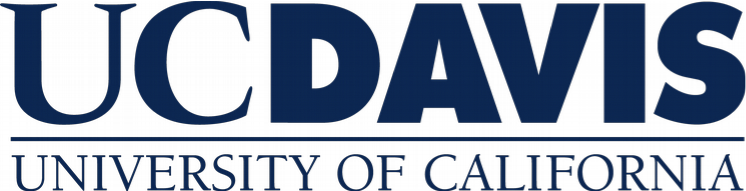 Applicant Name: Affiliation (e.g., university or company):  Student ID:  Major: GPA (overall):					GPA (major):Email:		                                                   	Phone:	Mailing address: 					Physical Address: Personal statement. Why would you like to participate in the UC Davis archaeological field school? Do not exceed space provided, ~250 words.Experience. Describe your prior experience, coursework, or interests that anticipate your success in the archaeological field school. Do not exceed space provided, ~250 words. Dietary/Medical Information. List any special dietary restrictions, allergies (including severe allergies to poison oak), medical needs, and other needs or concerns you may have. Be specific. Financial aid. Are you planning/considering applying for financial aid to help cover student fees for Summer Session? Yes / No Submit (1) completed application, (2) one letter of reference, and (3) a resumé by email or postal mail by February 19, 2021 to Gregory Wada 
Ph.D. Candidate  
Department of Anthropology
University of California 
One Shield Ave. 
Davis, CA 95616 
email: ghwada@ucdavis.edu 